ACBRA Board of DirectorsMeeting MinutesSeptember 28, 2019Board members in attendance in person or by proxy: Donna Cohn, Cheryl Gatz, Judi Rohr, Cindy Jorge, and Megan Kawkab.First meeting of the new Board of Directors, held in Ceres, California.Meeting called to order at 8:15pm.1.  Change of Board membersLeaving the Board: Tracy, Deeana, Cheyenne, SisReplacing them on the Board: Cindy Jorge, Judi Rohr, Tammy Hoskins and Cammy Schneider2.  Delegation of dutiesFacebook coordinators – Tammy Hoskins and Cammy SchneiderOther directors – Judi Rohr, Cindy JorgeMeeting adjourned at 8:50pm.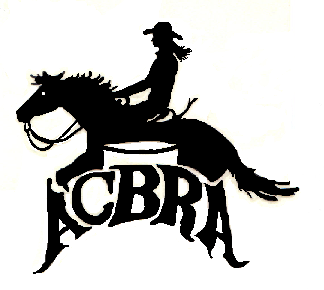 